On-Site Survey Form				     Opdrachtnummer:………….……………..Locatie:Locatie:Locatie:Locatie:Locatie:Datum:Datum:Datum:Datum:Meteorologisch informatie:Meteorologisch informatie:Meteorologisch informatie:Meteorologisch informatie:Meteorologisch informatie:Meteorologisch informatie:Meteorologisch informatie:Meteorologisch informatie:Meteorologisch informatie:Meteorologisch informatie:Meteorologisch informatie:Meteorologisch informatie:Meteorologisch informatie:Meteorologisch informatie:Meteorologisch informatie:Meteorologisch informatie:Meteorologisch informatie:Meteorologisch informatie:Meteorologisch informatie:Windsnelheid:Windsnelheid:Windsnelheid:Windsnelheid:Windsnelheid:Temperatuur:Temperatuur:Temperatuur:Temperatuur:Windrichting:Windrichting:Windrichting:Windrichting:Windrichting:Wolk dichtheid:Wolk dichtheid:Wolk dichtheid:Wolk dichtheid:Zicht (Min 1.5 Km):Zicht (Min 1.5 Km):Zicht (Min 1.5 Km):Zicht (Min 1.5 Km):Zicht (Min 1.5 Km):Lucht-
vochtigheid:Lucht-
vochtigheid:Lucht-
vochtigheid:Lucht-
vochtigheid:Omschrijving opdracht:Omschrijving opdracht:Omschrijving opdracht:Omschrijving opdracht:Omschrijving opdracht:Omschrijving opdracht:Omschrijving opdracht:Omschrijving opdracht:Omschrijving opdracht:Omschrijving opdracht:Omschrijving opdracht:Omschrijving opdracht:Omschrijving opdracht:Omschrijving opdracht:Omschrijving opdracht:Omschrijving opdracht:Omschrijving opdracht:Omschrijving opdracht:Omschrijving opdracht:Start- en Landingsgebied Check List (Check if Applicable)Start- en Landingsgebied Check List (Check if Applicable)Start- en Landingsgebied Check List (Check if Applicable)Start- en Landingsgebied Check List (Check if Applicable)Start- en Landingsgebied Check List (Check if Applicable)Start- en Landingsgebied Check List (Check if Applicable)Start- en Landingsgebied Check List (Check if Applicable)Start- en Landingsgebied Check List (Check if Applicable)Start- en Landingsgebied Check List (Check if Applicable)Start- en Landingsgebied Check List (Check if Applicable)Start- en Landingsgebied Check List (Check if Applicable)Start- en Landingsgebied Check List (Check if Applicable)Start- en Landingsgebied Check List (Check if Applicable)Start- en Landingsgebied Check List (Check if Applicable)Start- en Landingsgebied Check List (Check if Applicable)Start- en Landingsgebied Check List (Check if Applicable)Start- en Landingsgebied Check List (Check if Applicable)Start- en Landingsgebied Check List (Check if Applicable)Start- en Landingsgebied Check List (Check if Applicable)ToestemmingPylonenPylonenPylonenPylonenWaarschuwings-bordenWaarschuwings-bordenWaarschuwings-bordenWaarschuwings-bordenLandingsplatformLandingsplatformLandingsplatformLandingsplatformFODAfzetlintenAfzetlintenAfzetlintenAfzetlintenGeen magnetische velden aanwezigGeen magnetische velden aanwezigGeen magnetische velden aanwezigGeen magnetische velden aanwezigSafety kitSafety kitSafety kitSafety kitPersonal Protective Equipment (Check if Applicable)Personal Protective Equipment (Check if Applicable)Personal Protective Equipment (Check if Applicable)Personal Protective Equipment (Check if Applicable)Personal Protective Equipment (Check if Applicable)Personal Protective Equipment (Check if Applicable)Personal Protective Equipment (Check if Applicable)Personal Protective Equipment (Check if Applicable)Personal Protective Equipment (Check if Applicable)Personal Protective Equipment (Check if Applicable)Personal Protective Equipment (Check if Applicable)Personal Protective Equipment (Check if Applicable)Personal Protective Equipment (Check if Applicable)Personal Protective Equipment (Check if Applicable)Personal Protective Equipment (Check if Applicable)Personal Protective Equipment (Check if Applicable)Personal Protective Equipment (Check if Applicable)Personal Protective Equipment (Check if Applicable)Personal Protective Equipment (Check if Applicable)Reflectie vestHelmHelmHelmHandschoenHandschoenBrilBrilBrilSchoenenSchoenenOpmerkingen:Opmerkingen:Opmerkingen:Opmerkingen:Opmerkingen:Opmerkingen:Opmerkingen:Opmerkingen:Opmerkingen:Opmerkingen:Opmerkingen:Opmerkingen:Opmerkingen:Opmerkingen:Opmerkingen:Opmerkingen:Opmerkingen:Opmerkingen:Opmerkingen:ItemItemConsiderConsiderConsiderConsiderConsiderConsiderConsiderConsiderConsiderConsiderConsiderConsiderConsiderCheck Check OpmerkingOpmerkingToestemmingToestemmingGrondeigenaar Grondeigenaar Grondeigenaar Grondeigenaar Grondeigenaar Grondeigenaar Grondeigenaar Grondeigenaar Grondeigenaar Grondeigenaar Grondeigenaar Grondeigenaar Grondeigenaar LuchtgebruikersLuchtgebruikersZweefvliegers, Micro-lites, Modelvliegers, (etc)Zweefvliegers, Micro-lites, Modelvliegers, (etc)Zweefvliegers, Micro-lites, Modelvliegers, (etc)Zweefvliegers, Micro-lites, Modelvliegers, (etc)Zweefvliegers, Micro-lites, Modelvliegers, (etc)Zweefvliegers, Micro-lites, Modelvliegers, (etc)Zweefvliegers, Micro-lites, Modelvliegers, (etc)Zweefvliegers, Micro-lites, Modelvliegers, (etc)Zweefvliegers, Micro-lites, Modelvliegers, (etc)Zweefvliegers, Micro-lites, Modelvliegers, (etc)Zweefvliegers, Micro-lites, Modelvliegers, (etc)Zweefvliegers, Micro-lites, Modelvliegers, (etc)Zweefvliegers, Micro-lites, Modelvliegers, (etc)Air TrafficAir TrafficToestemming nodig?Toestemming nodig?Toestemming nodig?Toestemming nodig?Toestemming nodig?Toestemming nodig?Toestemming nodig?Toestemming nodig?Toestemming nodig?Toestemming nodig?Toestemming nodig?Toestemming nodig?Toestemming nodig?CommunicatieCommunicatie2 weg communicatie in orde voor ATC - Crew2 weg communicatie in orde voor ATC - Crew2 weg communicatie in orde voor ATC - Crew2 weg communicatie in orde voor ATC - Crew2 weg communicatie in orde voor ATC - Crew2 weg communicatie in orde voor ATC - Crew2 weg communicatie in orde voor ATC - Crew2 weg communicatie in orde voor ATC - Crew2 weg communicatie in orde voor ATC - Crew2 weg communicatie in orde voor ATC - Crew2 weg communicatie in orde voor ATC - Crew2 weg communicatie in orde voor ATC - Crew2 weg communicatie in orde voor ATC - CrewBriefing CrewBriefing CrewBetrokken personeel informeren Betrokken personeel informeren Betrokken personeel informeren Betrokken personeel informeren Betrokken personeel informeren Betrokken personeel informeren Betrokken personeel informeren Betrokken personeel informeren Betrokken personeel informeren Betrokken personeel informeren Betrokken personeel informeren Betrokken personeel informeren Betrokken personeel informeren ObjectenObjectenAfstanden controleren Afstanden controleren Afstanden controleren Afstanden controleren Afstanden controleren Afstanden controleren Afstanden controleren Afstanden controleren Afstanden controleren Afstanden controleren Afstanden controleren Afstanden controleren Afstanden controleren OmstandersOmstandersControle op toegankelijkheid tot vlieggebied, Bewustzijn op voorbijganger, Mensenmenigten Controle op toegankelijkheid tot vlieggebied, Bewustzijn op voorbijganger, Mensenmenigten Controle op toegankelijkheid tot vlieggebied, Bewustzijn op voorbijganger, Mensenmenigten Controle op toegankelijkheid tot vlieggebied, Bewustzijn op voorbijganger, Mensenmenigten Controle op toegankelijkheid tot vlieggebied, Bewustzijn op voorbijganger, Mensenmenigten Controle op toegankelijkheid tot vlieggebied, Bewustzijn op voorbijganger, Mensenmenigten Controle op toegankelijkheid tot vlieggebied, Bewustzijn op voorbijganger, Mensenmenigten Controle op toegankelijkheid tot vlieggebied, Bewustzijn op voorbijganger, Mensenmenigten Controle op toegankelijkheid tot vlieggebied, Bewustzijn op voorbijganger, Mensenmenigten Controle op toegankelijkheid tot vlieggebied, Bewustzijn op voorbijganger, Mensenmenigten Controle op toegankelijkheid tot vlieggebied, Bewustzijn op voorbijganger, Mensenmenigten Controle op toegankelijkheid tot vlieggebied, Bewustzijn op voorbijganger, Mensenmenigten Controle op toegankelijkheid tot vlieggebied, Bewustzijn op voorbijganger, Mensenmenigten ObstakelsObstakelsMasten, kabels, water, industrie, sporen, verkeerMasten, kabels, water, industrie, sporen, verkeerMasten, kabels, water, industrie, sporen, verkeerMasten, kabels, water, industrie, sporen, verkeerMasten, kabels, water, industrie, sporen, verkeerMasten, kabels, water, industrie, sporen, verkeerMasten, kabels, water, industrie, sporen, verkeerMasten, kabels, water, industrie, sporen, verkeerMasten, kabels, water, industrie, sporen, verkeerMasten, kabels, water, industrie, sporen, verkeerMasten, kabels, water, industrie, sporen, verkeerMasten, kabels, water, industrie, sporen, verkeerMasten, kabels, water, industrie, sporen, verkeerLine of sightLine of sightHaalbaar binnen de opdracht?Haalbaar binnen de opdracht?Haalbaar binnen de opdracht?Haalbaar binnen de opdracht?Haalbaar binnen de opdracht?Haalbaar binnen de opdracht?Haalbaar binnen de opdracht?Haalbaar binnen de opdracht?Haalbaar binnen de opdracht?Haalbaar binnen de opdracht?Haalbaar binnen de opdracht?Haalbaar binnen de opdracht?Haalbaar binnen de opdracht?EVLOS (indien van toepassing)EVLOS (indien van toepassing)Luchtwaarnemers gebrieft en geschikte communicatiemiddelen beschikbaarLuchtwaarnemers gebrieft en geschikte communicatiemiddelen beschikbaarLuchtwaarnemers gebrieft en geschikte communicatiemiddelen beschikbaarLuchtwaarnemers gebrieft en geschikte communicatiemiddelen beschikbaarLuchtwaarnemers gebrieft en geschikte communicatiemiddelen beschikbaarLuchtwaarnemers gebrieft en geschikte communicatiemiddelen beschikbaarLuchtwaarnemers gebrieft en geschikte communicatiemiddelen beschikbaarLuchtwaarnemers gebrieft en geschikte communicatiemiddelen beschikbaarLuchtwaarnemers gebrieft en geschikte communicatiemiddelen beschikbaarLuchtwaarnemers gebrieft en geschikte communicatiemiddelen beschikbaarLuchtwaarnemers gebrieft en geschikte communicatiemiddelen beschikbaarLuchtwaarnemers gebrieft en geschikte communicatiemiddelen beschikbaarLuchtwaarnemers gebrieft en geschikte communicatiemiddelen beschikbaarDierenDierenBewust zijn van mogelijk (loslopende) dierenBewust zijn van mogelijk (loslopende) dierenBewust zijn van mogelijk (loslopende) dierenBewust zijn van mogelijk (loslopende) dierenBewust zijn van mogelijk (loslopende) dierenBewust zijn van mogelijk (loslopende) dierenBewust zijn van mogelijk (loslopende) dierenBewust zijn van mogelijk (loslopende) dierenBewust zijn van mogelijk (loslopende) dierenBewust zijn van mogelijk (loslopende) dierenBewust zijn van mogelijk (loslopende) dierenBewust zijn van mogelijk (loslopende) dierenBewust zijn van mogelijk (loslopende) dierenNood contacten Nood contacten Nood contacten Nood contacten Nummer/FrequentieNummer/FrequentieNummer/FrequentieNummer/FrequentieNummer/FrequentieNummer/FrequentieNummer/FrequentieOpmerkingenOpmerkingenOpmerkingenOpmerkingenOpmerkingenOpmerkingenOpmerkingenOpmerkingenGrondeigenaarGrondeigenaarGrondeigenaarGrondeigenaarPolitiePolitiePolitiePolitie112 (nood) of 0900-8844 112 (nood) of 0900-8844 112 (nood) of 0900-8844 112 (nood) of 0900-8844 112 (nood) of 0900-8844 112 (nood) of 0900-8844 112 (nood) of 0900-8844 Locale ATC Locale ATC Locale ATC Locale ATC Locatie Diagram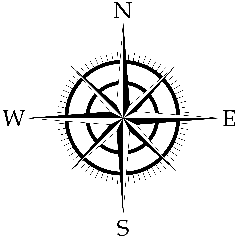 Insert a location image here (annotate flight path etc)Locatie DiagramInsert a location image here (annotate flight path etc)Locatie DiagramInsert a location image here (annotate flight path etc)Locatie DiagramInsert a location image here (annotate flight path etc)Locatie DiagramInsert a location image here (annotate flight path etc)Locatie DiagramInsert a location image here (annotate flight path etc)Locatie DiagramInsert a location image here (annotate flight path etc)Locatie DiagramInsert a location image here (annotate flight path etc)Locatie DiagramInsert a location image here (annotate flight path etc)Locatie DiagramInsert a location image here (annotate flight path etc)Locatie DiagramInsert a location image here (annotate flight path etc)Locatie DiagramInsert a location image here (annotate flight path etc)Locatie DiagramInsert a location image here (annotate flight path etc)Locatie DiagramInsert a location image here (annotate flight path etc)Locatie DiagramInsert a location image here (annotate flight path etc)Locatie DiagramInsert a location image here (annotate flight path etc)Locatie DiagramInsert a location image here (annotate flight path etc)Locatie DiagramInsert a location image here (annotate flight path etc)Locatie DiagramInsert a location image here (annotate flight path etc)